Szkoła Podstawowa nr 3,im. S. Żeromskiegow RedzieBrzozowa 30, 84-240 RedaRegulamin II Wojewódzkiego Konkursu Geograficznego dla uczniów klas V-VIII  w roku szkolnym2023/2024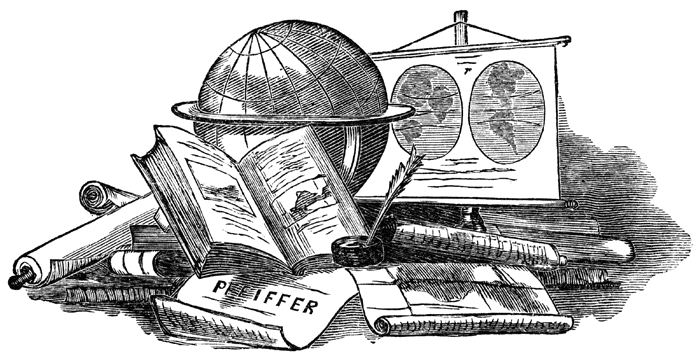 Sfery ZiemiTemat konkursu: Bajkowe klimaty ZiemiCele konkursu:Zachęcanie do pozytywnej, twórczej rywalizacji,Rozwijanie uzdolnień i zainteresowań uczniów,Podnoszenie poziomu nauczania geografii,Kształcenie umiejętności korzystania z różnych źródeł informacji geograficznej,Kształcenie umiejętności samodzielnego poszukiwania potrzebnych informacjii materiałów.Uczenie pracy zespołowej.OrganizatorOrganizatorem Wojewódzkiego Konkursu Geograficznego jest Szkoła Podstawowa nr 3 im. S. Żeromskiego w Redzie.  MiejsceEtap pierwszy konkursu odbywa się w poszczególnych szkołach. Etap powiatowy i etap wojewódzki w Szkole Podstawowej nr 3 im. S. Żeromskiego w Redzie.Etapy konkursuKonkurs jest trzyetapowy. Uczniowie biorą w nim udział na zasadzie dobrowolności.Przysłanie na adres szkoły sekretariat@sp3reda.pl , bądź e-mail geokonkurs.zs2reda@gmail.com  , deklaracji uczestnictwa w konkursie w terminie do 09.02.2024 (załącznik nr 1). Do zgłoszonych szkół zostaną rozesłane drogą mailową testy wraz z kluczem rozwiązań dla nauczycieli.Etap I szkolnyEtap I organizuje i przeprowadza Szkolna Komisja Konkursowa. Przewodniczący SKK odpowiada za wydrukowanie i skopiowanie w odpowiedniej ilości testów dla uczniów. Po przeprowadzeniu etapu szkolnego prosimy o wytypowanie jednego 2 osobowego zespołu do drugiego etapu.Nazwiska uczniów, którzy zakwalifikowali się do etapu powiatowego należy przesłać na adres: geokonkurs.zs2reda@gmail.com do dnia 04.03. 2024 roku. (załącznik nr 2 i załącznik nr 3)Etap II powiatowyEtap II organizuje i przeprowadza Powiatowa Komisja Konkursowa. Ten etap ma formę testu sprawdzającego wiedzę i umiejętności uczniów, czas trwania 60 minut, (uczniowie piszą indywidualnie, następnie punkty całego zespołu są sumowane).Etap III wojewódzki organizuje Wojewódzka Komisja KonkursowaEtap wojewódzki-  ma formę ustną, quiz dla 2-osobowych zespołówTermin:Etap szkolny należy przeprowadzić do dnia 04.03.2024r. Etap powiatowy odbędzie się w dniu 15.03.2024r  o godz. 9:00.  Etap wojewódzki konkursu odbędzie się tego samego dnia o godz. 11:00.Zakres materiału do przygotowania:Budowa atmosfery,Wpływ klimatu na środowisko przyrodnicze i gospodarkę człowieka,Podstawowe pojęcia z zakresu klimatologii, meteorologii,Zróżnicowanie temperatury powietrza na Ziemi,Rodzaje chmur,Rodzaje wiatrów,Analiza diagramów klimatycznych, Rodzaje opadów i osadów atmosferycznych,Składniki klimatu , Czynniki klimatotwórcze, Wpływ gospodarki człowieka na klimat,Strefy klimatyczne Ziemi (diagramy klimatyczne, roślinność, zwierzęta)Zadania obliczeniowe (średnia temperatura, amplituda, spadek temperatury wraz z wysokością, ciśnienie atmosferyczne, wilgotność względna powietrza atmosferycznego, prędkość wiatru, niedosyt wilgotności, albedo) .Literatura:Podręczniki i ćwiczenia wpisane do wykazu podręczników z geografii,Atlasy geograficzne,Flis J. Słownik szkolny,Dąbrowska B., Zanewicz Z., Vademecum . Egzamin Gimnazjalny 2014. Geografia, wyd. Operon.Można skorzystać również z następujących pozycji:Walker Jane „ Zagrożona planeta” Wydawnictwo SAMP Edukacja i Informacja,Walker Jane, Dineen Jacqueline „Potęga żywiołów” Wydawnictwo SAMP Edukacja i Informacja,Barnier Michel „Atlas wielkich zagrożeń” Wydawnictwo Naukowo – Techniczne,Morgan Sally „ Pogoda i klimat” Wydawnictwo Muza S.A.,Litvinoff Miles „Zaopiekujemy się Ziemią” Wydawnictwo Bis.oraz z informacji  znajdujących się na różnorodnych stronach internetowych .Postanowienia końcowe:Regulamin konkursu wraz z załącznikami dostępny jest na stronie internetowej Szkoły Podstawowej nr 3 im. Stefana Żeromskiego w RedzieOsoby nagrodzone wyrażają zgodę na zamieszczenie swojego imienia i nazwiska  oraz danych szkoły na stronie internetowej Organizatora. W tym celu wymaga się od opiekuna prawnego nagrodzonego ucznia pisemnej zgody na przetwarzanie danych osobowych jego podopiecznego. Wszyscy uczestnicy Wojewódzkiego Konkursu Geograficznego otrzymują dyplomy uczestnictwa, a zwycięzcy atrakcyjne nagrody rzeczowe.Organizatorzy zastrzegają sobie prawo do ewentualnego wprowadzenia zmian w regulaminie.Koordynatorzy konkursu: Estera Miotk, Katarzyna Danisewicz                                        Serdecznie zapraszamy